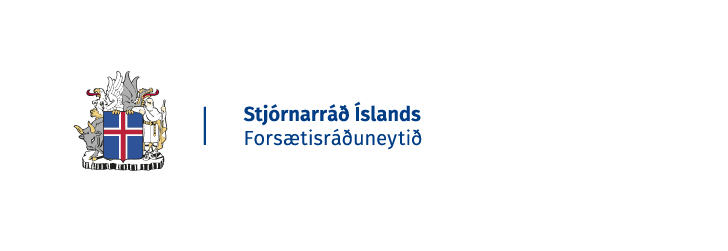 NIÐURSTÖÐUR SAMRÁÐS Í MÁLINU„Drög að frumvarpi til laga um sorgarleyfi.“Nr. S-118/2021 í samráðsgátt stjórnvalda á vefnum samradsgatt.isYFIRLITDrög að frumvarpinu voru kynnt í samráðsgátt stjórnvalda frá og með 21. maí 2021 og var veittur frestur til og með 4. júní 2021 til að veita umsagnir um frumvarpið (mál nr. S-118/2021). Alls bárust níu umsagnir um frumvarpið með framangreindum hætti og var litið til þeirra við endanlegan frágang frumvarpsins eftir því sem unnt þótti. Umsagnir bárust frá Alþýðusambandi Íslands, Barnaheill – Save the Children, Birgi Sigmundssyni, Félagi atvinnurekenda, Greiningar- og ráðgjafastöð ríkisins, Krabbameinsfélagi Íslands, Landssamtökunum Þroskahjálp, Sorgarmiðstöðinni og stuðningsfélagi Einstakra barna.Umsagnirnar sem bárust voru almennt jákvæðar og var lögð áhersla á að frumvarpið fæli í sér mikla réttarbót og að málinu yrði hraðað. Þá var bent á að frumvarpið væri gott fyrsta skref en að væntingar væru til þess að gengið yrði lengra á síðari stigum. Þannig hvetur Sorgarmiðstöðin til þess að jafnhliða verði hafinn undirbúningur að næsta skrefi sem yrði frumvarp til breytinga á lögum um sorgarleyfi, með það að markmiði að færa einstaklingum sem missa maka frá ungum börnum, sambærilega réttarbót. Þá kom fram í umsögn Krabbameinsfélagsins að frumvarpið væri mjög gott fyrsta skref í átt að því að viðurkenna mikilvægi sorgarúrvinnslu og það álag sem því fylgir fyrir fjölskyldur að missa barn að tryggja mætti fleiri fjölskyldum sorgarleyfi, s.s. fjölskyldum barna þar sem foreldri andast. Barnaheill fagna því að málið í heild sinni er þannig byggt að gert er ráð fyrir að styðja þurfi við systkini hins látna barns og því sé nauðsynlegt að foreldrum sé gert kleift að vera frá vinnu en njóta fjárhagslegs öryggi á meðan mesta sorgin ríkir á heimili. Þannig horfir málið til heildaráhrifa barnsmissis á fjölskylduna alla, ekki síður á börnin á heimilinu en foreldrana. Barnaheill hvetja til þess að við frumvarpið verði bætt sérstakri umfjöllun um áhrif þess á börn, í samræmi við 3. gr. Barnasáttmálans um að allar ákvarðanir sem áhrif munu hafa á börn skuli taka með það sem þeim er fyrir bestu að leiðarljósi.Þá bendir Greiningar-og ráðgjafarstofa ríkisins á sinni umsögn að frumvarpið kveði ekki skýrt á um rétt foreldra sem missa langveik fötluð börn sín sem þau hafa sinnt til margra ára með tilheyrandi tekjumissi. Vegna framangreindrar athugasemdar var gætt sérstaklega að samspili réttinda í frumvarpi þessu og frumvarpi til fyrirhugaðra laga um greiðslur vegna umönnunar langveikra og fatlaðra barna. Þá lagði Alþýðusamband Íslands áherslu á mikilvægi þess að ávinnsla starfstengdra réttina sé viðhaldið líkt og kveðið er á í umræddum drögum að frumvarpi.Næstu skrefFrumvarpið er á þingmálaskrá 152. löggjafarþings 2021-2022.Desember 2021